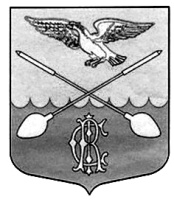         АДМИНИСТРАЦИЯ ДРУЖНОГОРСКОГО ГОРОДСКОГО ПОСЕЛЕНИЯГАТЧИНСКОГО МУНИЦИПАЛЬНОГО РАЙОНА ЛЕНИНГРАДСКОЙ ОБЛАСТИП О С Т А Н О В Л Е Н И ЕОт 14.02.2019                                                                                                                       № 70  В  соответствии  с  Федеральным  законом  от  06.10.2003 г.  № 131-ФЗ  «Об  общих  принципах  организации  местного самоуправления  в  Российской  Федерации»,  Федеральным  законом  от  27.07.2007 г.  № 210-ФЗ  «Об  организации  предоставления  государственных  и  муниципальных  услуг»,  и руководствуясь Уставом муниципального образования,  администрация  Дружногорского городского поселенияПОСТАНОВЛЯЕТ:1. По всему тексту регламента изменить наименование услуги на «Выдача разрешений на использование земель или земельного участка, находящихся в собственности Дружногорского городского поселения, земель или земельных участков, расположенных на территории МО «Дружногорское городское поселение», государственная собственность на которые не разграничена, без предоставления земельного участка и установления сервитутов в целях, предусмотренных пунктом 1 статьи 39.34 Земельного кодекса Российской Федерации»2. Настоящее постановление подлежит официальному опубликованию и размещению на официальном сайте Дружногорского городского поселения.3. Контроль над исполнением настоящего постановления оставляю за собой.. И.о. главы  администрацииДружногорского  городского  поселения:                                                                    И.В. ОтсО внесении изменений  в административный регламент предоставления муниципальной услуги «Выдача разрешений на использование земель или земельного участка, находящихся в собственности Дружногорского городского поселения, земель или земельных участков, расположенных на территории МО «Дружногорское городское поселение», государственная собственность на которые не разграничена, без предоставления земельного участка и установления сервитутов в целях, предусмотренных пунктом 1 статьи 39.34 Земельного кодекса Российской Федерации» от 18.09.2017 № 331